Об утверждении  соглашенияОб оказании услуг финансовым управлением администрации муниципального района Стерлитамакский район Республики Башкортостан администрации сельского поселения Октябрьский сельсовет муниципального района Стерлитамакский район Республики Башкортостан по обслуживанию исполнения бюджета сельского поселения, о передаче полномочий по осуществлению внутреннего муниципального финансового контроля.Руководствуясь  Федеральным законом  от 06.10.2003 № 131 – ФЗ «Об общих принципах организации  местного самоуправления в Российской Федерации», (с изменениями от 10 июня 2008 года №77-ФЗ), Уставом сельского поселения Октябрьский сельсовет муниципального района Стерлитамакский район Республики Башкортостан, Совет сельского поселения Октябрьский сельсовет муниципального района Стерлитамакский район Республики Башкортостан РЕШИЛ:1. Утвердить соглашение «Об оказании услуг финансовым управлением администрации муниципального района Стерлитамакский район Республики Башкортостан администрации сельского поселения Октябрьский сельсовет муниципального района Стерлитамакский район Республики Башкортостан по обслуживанию исполнения бюджета сельского поселения, о передаче полномочий по осуществлению внутреннего муниципального финансового контроля»  (прилагается).2.  Настоящее решение обнародовать в установленном порядке на информационном стенде и разместить в информационно-телекоммуникационной сети «Интернет» на официальном сайте сельского поселения Октябрьский  сельсовет муниципального района Стерлитамакский район Республики Башкортостан Октябрьский  3. Контроль за исполнением настоящего решения возложить на постоянную комиссию Совета сельского поселения Октябрьский  сельсовет муниципального района Стерлитамакский район Республики Башкортостан постоянную комиссию бюджету, налогам и вопросам собственности. Глава сельского поселенияОктябрьский сельсоветмуниципального районаСтерлитамакский районРеспублики Башкортостан                                                           Г. Я. Гафиева«29» декабря 2016 г.№ 16-78с. ОктябрьскоеПриложениек решению Совета сельского поселенияОктябрьский сельсовет                                                        муниципального района                                                                             Стерлитамакский район Республики                                                                                    Башкортостан от 29.12.2016 г №  16-78СоглашениеОб оказании услуг финансовым управлением администрации муниципального района Стерлитамакский район Республики Башкортостан администрации сельского поселения Октябрьский сельсовет муниципального района Стерлитамакский район Республики Башкортостан по обслуживанию исполнения бюджета сельского поселения, о передаче полномочий по осуществлению внутреннего муниципального финансового контроля.Финансовое управление администрации муниципального района Стерлитамакский район Республики Башкортостан(далее Управление) в лице заместителя главы администрации –начальника Финансового управления администрации муниципального района Стерлитамакский район Республики Башкортостан Адельметовой Альмиры Саматовны ,действующего на основании Положения утвержденного Решением Совета муниципального района Стерлитамакский район Республики Башкортостан №11/з-122 от 30 сентября 2013года, с одной стороны, и администрация сельского поселения Октябрьский сельсовет муниципального района Стерлитамакский район Республики Башкортостан (далее Сельское поселение) в лице главы сельского поселения Гафиевой Гульнафис Ягфаровны (далее Глава), действующего на основании Устава с другой  стороны ,заключили настоящее Соглашение о нижеследующем.	1.Предмет  Соглашения1.1.Сельское поселение поручает, а Управление принимает обязательства по обслуживанию исполнения бюджета сельского поселения (далее местный бюджет).1.2. Управление обеспечивает обслуживание исполнения местного бюджета в пределах компетенции сельского поселения, устанавливаемой Уставом сельского поселения на основании и в соответствии с законодательством. 1.3.Управление обслуживает исполнение местного бюджета, осуществляет контроль за целевым использованием бюджетных средств на безвозмездной основе.	2.Права и обязанности Сторон 2.1.Управление:-осуществляет координацию и регулирование финансовой деятельности сельского поселения с кредитными учреждениями;-участвует в реализации на территории сельского поселения основных направлений единой государственной финансовой политики;- осуществляет кассовое обслуживание исполнения местного бюджета; -участвует в работе администрации сельского поселения при рассмотрении вопросов мобилизации финансовых ресурсов и направления их на финансирование мероприятий, предусмотренных местным бюджетом, принимает участие в мероприятиях, направленных на укрепление доходной части местного бюджета;-оказывает помощь в подготовке документов по составлению проекта бюджета сельского поселения; -получает от сельского поселения, бюджетную документацию, утвержденный бюджет, реестр бюджетных обязательств, отчетность и иную необходимую информацию;-предоставляет в Министерство финансов Республики Башкортостан бюджетную документацию, установленную законодательством, отчетность по бюджету сельского поселения и необходимые сведения по запросам отделов министерства финансов Республики Башкортостан;-доводит до сельского поселения утвержденные лимиты бюджетных обязательств;-осуществляет в установленном порядке финансирование получателей бюджетных средств, а также целевых программ;-осуществляет текущий и последующий финансовый контроль, в том числе за операциями с бюджетными средствами получателей бюджетных средств, кредитных организаций и других участников бюджетного процесса сельского поселения;-проводит проверки распорядителей, получателей бюджетных средств сельского поселения;-принимает участие в мероприятиях, направленных  на повышение эффективности расходования бюджетных средств;-запрашивает информацию, необходимую для исполнения полномочий и обязанностей, установленных настоящим Соглашением, у предприятий и организаций различных форм собственности, в том числе и у органов местного самоуправления;-организует подготовку к внедрению информационной системы управления общественными финансами «Электронный бюджет» и обеспечивает информационный обмен с Государственной информационной системой о государственных и муниципальных платежах по передаче в информационную систему сведений о начислениях и платежах за предоставленные муниципальные услуги и иным платежам в бюджет в электронном виде.	2.2.Сельское поселение:-способствует обеспечению деятельности Управления по обслуживанию исполнения местного бюджета;-обеспечивает соответствие принятых решений о формирование и расходование средств местного бюджета, об оформлении муниципальных заимствований нормам бюджетного законодательства Российской Федерации и Республики Башкортостан.	3.Срок действия Соглашения Настоящее Соглашение вступает в силу с момента его подписания сторонами и действует до принятия Сторонами решения  о прекращения его действия.	4.Изменение и дополнение к СоглашениюИзменение и дополнение к соглашению принимается по согласованию Сторон.	5.Расторжение и прекращение действия Соглашения Решение о расторжении Соглашения принимается по согласованию Сторон при условии, что уведомление о прекращении действующего Соглашения направленно другой  Стороне не позднее двух месяцев до даты прекращения настоящего соглашения.	6.Подписи СторонБашkортостан РеспубликаһыныңСтəрлетамаk районы муниципаль районының Октябрь ауыл советы ауыл биләмәһе Советы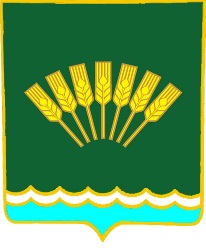 Совет сельского поселенияОктябрьский сельсоветмуниципального районаСтерлитамакский район Республики Башкортостан К А Р А Р                                                                                          Р Е Ш Е Н И Е К А Р А Р                                                                                          Р Е Ш Е Н И Е К А Р А Р                                                                                          Р Е Ш Е Н И ЕЗаместитель главы администрации –	 Глава сельского поселения начальник ФУ Администрации МР                 Октябрьский сельсовет МРСтерлитамакский район РБ                               Стерлитамакский район РБ__________/А.С.Адельметова /	    ___________/Г.Я. Гафиева/ «      » декабря 2016 г.	« 29» декабря 2016 г.